《图学与机械制图》教学大纲课程名称：图学与机械制图课程名称：图学与机械制图课程名称：图学与机械制图课程名称：图学与机械制图课程名称：图学与机械制图课程类别（必修/选修）：必修课程类别（必修/选修）：必修课程类别（必修/选修）：必修课程类别（必修/选修）：必修课程类别（必修/选修）：必修课程英文名称：Graphics and Mechanical drawing课程英文名称：Graphics and Mechanical drawing课程英文名称：Graphics and Mechanical drawing课程英文名称：Graphics and Mechanical drawing课程英文名称：Graphics and Mechanical drawing课程英文名称：Graphics and Mechanical drawing课程英文名称：Graphics and Mechanical drawing课程英文名称：Graphics and Mechanical drawing课程英文名称：Graphics and Mechanical drawing课程英文名称：Graphics and Mechanical drawing总学时/周学时/学分：48/3/3总学时/周学时/学分：48/3/3总学时/周学时/学分：48/3/3总学时/周学时/学分：48/3/3总学时/周学时/学分：48/3/3其中实验/实践学时：24其中实验/实践学时：24其中实验/实践学时：24其中实验/实践学时：24其中实验/实践学时：24先修课程：无先修课程：无先修课程：无先修课程：无先修课程：无先修课程：无先修课程：无先修课程：无先修课程：无先修课程：无授课时间：4-19周 周三 5-6節授课时间：4-19周 周三 5-6節授课时间：4-19周 周三 5-6節授课时间：4-19周 周三 5-6節授课时间：4-19周 周三 5-6節授课地点：授课地点：授课地点：授课地点：授课地点：授课对象：19智能制造工程一班授课对象：19智能制造工程一班授课对象：19智能制造工程一班授课对象：19智能制造工程一班授课对象：19智能制造工程一班授课对象：19智能制造工程一班授课对象：19智能制造工程一班授课对象：19智能制造工程一班授课对象：19智能制造工程一班授课对象：19智能制造工程一班开课学院：粤台产业科技学院开课学院：粤台产业科技学院开课学院：粤台产业科技学院开课学院：粤台产业科技学院开课学院：粤台产业科技学院开课学院：粤台产业科技学院开课学院：粤台产业科技学院开课学院：粤台产业科技学院开课学院：粤台产业科技学院开课学院：粤台产业科技学院任课教师姓名/职称：陈尚彦，吕杰融/副教授任课教师姓名/职称：陈尚彦，吕杰融/副教授任课教师姓名/职称：陈尚彦，吕杰融/副教授任课教师姓名/职称：陈尚彦，吕杰融/副教授任课教师姓名/职称：陈尚彦，吕杰融/副教授任课教师姓名/职称：陈尚彦，吕杰融/副教授任课教师姓名/职称：陈尚彦，吕杰融/副教授任课教师姓名/职称：陈尚彦，吕杰融/副教授任课教师姓名/职称：陈尚彦，吕杰融/副教授任课教师姓名/职称：陈尚彦，吕杰融/副教授答疑时间、地点与方式：上课前后在上课教室答疑。答疑时间、地点与方式：上课前后在上课教室答疑。答疑时间、地点与方式：上课前后在上课教室答疑。答疑时间、地点与方式：上课前后在上课教室答疑。答疑时间、地点与方式：上课前后在上课教室答疑。答疑时间、地点与方式：上课前后在上课教室答疑。答疑时间、地点与方式：上课前后在上课教室答疑。答疑时间、地点与方式：上课前后在上课教室答疑。答疑时间、地点与方式：上课前后在上课教室答疑。答疑时间、地点与方式：上课前后在上课教室答疑。课程考核方式：开卷（   ）     闭卷（  ）   课程论文（  ）   其它（√ ）课程考核方式：开卷（   ）     闭卷（  ）   课程论文（  ）   其它（√ ）课程考核方式：开卷（   ）     闭卷（  ）   课程论文（  ）   其它（√ ）课程考核方式：开卷（   ）     闭卷（  ）   课程论文（  ）   其它（√ ）课程考核方式：开卷（   ）     闭卷（  ）   课程论文（  ）   其它（√ ）课程考核方式：开卷（   ）     闭卷（  ）   课程论文（  ）   其它（√ ）课程考核方式：开卷（   ）     闭卷（  ）   课程论文（  ）   其它（√ ）课程考核方式：开卷（   ）     闭卷（  ）   课程论文（  ）   其它（√ ）课程考核方式：开卷（   ）     闭卷（  ）   课程论文（  ）   其它（√ ）课程考核方式：开卷（   ）     闭卷（  ）   课程论文（  ）   其它（√ ）使用教材：《DNC & CAM》，庄壬富, 全华科技图书, 2013年3月教学参考资料：《AutoCAD2014》基础教程及应用实例，潘苏蓉，机械工业出版社使用教材：《DNC & CAM》，庄壬富, 全华科技图书, 2013年3月教学参考资料：《AutoCAD2014》基础教程及应用实例，潘苏蓉，机械工业出版社使用教材：《DNC & CAM》，庄壬富, 全华科技图书, 2013年3月教学参考资料：《AutoCAD2014》基础教程及应用实例，潘苏蓉，机械工业出版社使用教材：《DNC & CAM》，庄壬富, 全华科技图书, 2013年3月教学参考资料：《AutoCAD2014》基础教程及应用实例，潘苏蓉，机械工业出版社使用教材：《DNC & CAM》，庄壬富, 全华科技图书, 2013年3月教学参考资料：《AutoCAD2014》基础教程及应用实例，潘苏蓉，机械工业出版社使用教材：《DNC & CAM》，庄壬富, 全华科技图书, 2013年3月教学参考资料：《AutoCAD2014》基础教程及应用实例，潘苏蓉，机械工业出版社使用教材：《DNC & CAM》，庄壬富, 全华科技图书, 2013年3月教学参考资料：《AutoCAD2014》基础教程及应用实例，潘苏蓉，机械工业出版社使用教材：《DNC & CAM》，庄壬富, 全华科技图书, 2013年3月教学参考资料：《AutoCAD2014》基础教程及应用实例，潘苏蓉，机械工业出版社使用教材：《DNC & CAM》，庄壬富, 全华科技图书, 2013年3月教学参考资料：《AutoCAD2014》基础教程及应用实例，潘苏蓉，机械工业出版社使用教材：《DNC & CAM》，庄壬富, 全华科技图书, 2013年3月教学参考资料：《AutoCAD2014》基础教程及应用实例，潘苏蓉，机械工业出版社课程简介：本课程为智能制造工程基础知识的课程，本课程分二部分，第一部分为研究空间几何元素及其相对位置在平面上的图示方法，研究在平面上用几何作图的方法图解空间几何问题。课程目的旨在培养空间想象、分析及解决问题的能力，为机械图中用图形表达机件提供理论基础。第二部分為AutoCAD的教授。AutoCAD是机械工程学科一门实践性较强的专业基础课程。它的主要任务是：使学生具有计算机辅助机械设计的基础知识，训练学生运用计算机进行机械设计的基本技能，为学生工作后适应现代化机械生产的需要打下良好的基础。课程简介：本课程为智能制造工程基础知识的课程，本课程分二部分，第一部分为研究空间几何元素及其相对位置在平面上的图示方法，研究在平面上用几何作图的方法图解空间几何问题。课程目的旨在培养空间想象、分析及解决问题的能力，为机械图中用图形表达机件提供理论基础。第二部分為AutoCAD的教授。AutoCAD是机械工程学科一门实践性较强的专业基础课程。它的主要任务是：使学生具有计算机辅助机械设计的基础知识，训练学生运用计算机进行机械设计的基本技能，为学生工作后适应现代化机械生产的需要打下良好的基础。课程简介：本课程为智能制造工程基础知识的课程，本课程分二部分，第一部分为研究空间几何元素及其相对位置在平面上的图示方法，研究在平面上用几何作图的方法图解空间几何问题。课程目的旨在培养空间想象、分析及解决问题的能力，为机械图中用图形表达机件提供理论基础。第二部分為AutoCAD的教授。AutoCAD是机械工程学科一门实践性较强的专业基础课程。它的主要任务是：使学生具有计算机辅助机械设计的基础知识，训练学生运用计算机进行机械设计的基本技能，为学生工作后适应现代化机械生产的需要打下良好的基础。课程简介：本课程为智能制造工程基础知识的课程，本课程分二部分，第一部分为研究空间几何元素及其相对位置在平面上的图示方法，研究在平面上用几何作图的方法图解空间几何问题。课程目的旨在培养空间想象、分析及解决问题的能力，为机械图中用图形表达机件提供理论基础。第二部分為AutoCAD的教授。AutoCAD是机械工程学科一门实践性较强的专业基础课程。它的主要任务是：使学生具有计算机辅助机械设计的基础知识，训练学生运用计算机进行机械设计的基本技能，为学生工作后适应现代化机械生产的需要打下良好的基础。课程简介：本课程为智能制造工程基础知识的课程，本课程分二部分，第一部分为研究空间几何元素及其相对位置在平面上的图示方法，研究在平面上用几何作图的方法图解空间几何问题。课程目的旨在培养空间想象、分析及解决问题的能力，为机械图中用图形表达机件提供理论基础。第二部分為AutoCAD的教授。AutoCAD是机械工程学科一门实践性较强的专业基础课程。它的主要任务是：使学生具有计算机辅助机械设计的基础知识，训练学生运用计算机进行机械设计的基本技能，为学生工作后适应现代化机械生产的需要打下良好的基础。课程简介：本课程为智能制造工程基础知识的课程，本课程分二部分，第一部分为研究空间几何元素及其相对位置在平面上的图示方法，研究在平面上用几何作图的方法图解空间几何问题。课程目的旨在培养空间想象、分析及解决问题的能力，为机械图中用图形表达机件提供理论基础。第二部分為AutoCAD的教授。AutoCAD是机械工程学科一门实践性较强的专业基础课程。它的主要任务是：使学生具有计算机辅助机械设计的基础知识，训练学生运用计算机进行机械设计的基本技能，为学生工作后适应现代化机械生产的需要打下良好的基础。课程简介：本课程为智能制造工程基础知识的课程，本课程分二部分，第一部分为研究空间几何元素及其相对位置在平面上的图示方法，研究在平面上用几何作图的方法图解空间几何问题。课程目的旨在培养空间想象、分析及解决问题的能力，为机械图中用图形表达机件提供理论基础。第二部分為AutoCAD的教授。AutoCAD是机械工程学科一门实践性较强的专业基础课程。它的主要任务是：使学生具有计算机辅助机械设计的基础知识，训练学生运用计算机进行机械设计的基本技能，为学生工作后适应现代化机械生产的需要打下良好的基础。课程简介：本课程为智能制造工程基础知识的课程，本课程分二部分，第一部分为研究空间几何元素及其相对位置在平面上的图示方法，研究在平面上用几何作图的方法图解空间几何问题。课程目的旨在培养空间想象、分析及解决问题的能力，为机械图中用图形表达机件提供理论基础。第二部分為AutoCAD的教授。AutoCAD是机械工程学科一门实践性较强的专业基础课程。它的主要任务是：使学生具有计算机辅助机械设计的基础知识，训练学生运用计算机进行机械设计的基本技能，为学生工作后适应现代化机械生产的需要打下良好的基础。课程简介：本课程为智能制造工程基础知识的课程，本课程分二部分，第一部分为研究空间几何元素及其相对位置在平面上的图示方法，研究在平面上用几何作图的方法图解空间几何问题。课程目的旨在培养空间想象、分析及解决问题的能力，为机械图中用图形表达机件提供理论基础。第二部分為AutoCAD的教授。AutoCAD是机械工程学科一门实践性较强的专业基础课程。它的主要任务是：使学生具有计算机辅助机械设计的基础知识，训练学生运用计算机进行机械设计的基本技能，为学生工作后适应现代化机械生产的需要打下良好的基础。课程简介：本课程为智能制造工程基础知识的课程，本课程分二部分，第一部分为研究空间几何元素及其相对位置在平面上的图示方法，研究在平面上用几何作图的方法图解空间几何问题。课程目的旨在培养空间想象、分析及解决问题的能力，为机械图中用图形表达机件提供理论基础。第二部分為AutoCAD的教授。AutoCAD是机械工程学科一门实践性较强的专业基础课程。它的主要任务是：使学生具有计算机辅助机械设计的基础知识，训练学生运用计算机进行机械设计的基本技能，为学生工作后适应现代化机械生产的需要打下良好的基础。课程教学目标一、知识目标：1. 掌握图学基本性质；2. 绘制平面图形，三视图，零件图，装配图等。二、能力目标：1. 培养学生空间思维和分析问题的能力；2. 培养学生的创新能力，形成独立开发的意识。三、素质目标：1. 培养学生具有主动参与、积极进取、崇尚科学、探究科学的学习态度和思想意识；2. 养成理论联系实际、科学严谨、认真细致、实事求是的科学态度和职业道德。课程教学目标一、知识目标：1. 掌握图学基本性质；2. 绘制平面图形，三视图，零件图，装配图等。二、能力目标：1. 培养学生空间思维和分析问题的能力；2. 培养学生的创新能力，形成独立开发的意识。三、素质目标：1. 培养学生具有主动参与、积极进取、崇尚科学、探究科学的学习态度和思想意识；2. 养成理论联系实际、科学严谨、认真细致、实事求是的科学态度和职业道德。课程教学目标一、知识目标：1. 掌握图学基本性质；2. 绘制平面图形，三视图，零件图，装配图等。二、能力目标：1. 培养学生空间思维和分析问题的能力；2. 培养学生的创新能力，形成独立开发的意识。三、素质目标：1. 培养学生具有主动参与、积极进取、崇尚科学、探究科学的学习态度和思想意识；2. 养成理论联系实际、科学严谨、认真细致、实事求是的科学态度和职业道德。课程教学目标一、知识目标：1. 掌握图学基本性质；2. 绘制平面图形，三视图，零件图，装配图等。二、能力目标：1. 培养学生空间思维和分析问题的能力；2. 培养学生的创新能力，形成独立开发的意识。三、素质目标：1. 培养学生具有主动参与、积极进取、崇尚科学、探究科学的学习态度和思想意识；2. 养成理论联系实际、科学严谨、认真细致、实事求是的科学态度和职业道德。课程教学目标一、知识目标：1. 掌握图学基本性质；2. 绘制平面图形，三视图，零件图，装配图等。二、能力目标：1. 培养学生空间思维和分析问题的能力；2. 培养学生的创新能力，形成独立开发的意识。三、素质目标：1. 培养学生具有主动参与、积极进取、崇尚科学、探究科学的学习态度和思想意识；2. 养成理论联系实际、科学严谨、认真细致、实事求是的科学态度和职业道德。课程教学目标一、知识目标：1. 掌握图学基本性质；2. 绘制平面图形，三视图，零件图，装配图等。二、能力目标：1. 培养学生空间思维和分析问题的能力；2. 培养学生的创新能力，形成独立开发的意识。三、素质目标：1. 培养学生具有主动参与、积极进取、崇尚科学、探究科学的学习态度和思想意识；2. 养成理论联系实际、科学严谨、认真细致、实事求是的科学态度和职业道德。本课程与学生核心能力培养之间的关联(授课对象为理工科专业学生的课程填写此栏）：核心能力1. 应用数学、基础科学和智能制造工程专业知识能力□核心能力2. 设计与执行智能制造工程专业相关实验，以及分析与解释相关数据的能力核心能力3. 智能制造工程领域所需技能、技术以及实用软硬件工具的能力核心能力4. 智能制造工程系统、零部件或工艺流程的设计能力□核心能力5. 项目管理、有效沟通协调、团队合作及创新能力□核心能力6. 发掘、分析与解决复杂智能制造工程问题的能力核心能力7．认识科技发展现状与趋势，了解工程技术对环境、社会及全球的影响，并培养持续学习的习惯与能力核心能力8．理解职业道德、专业伦理与认知社会责任的能力本课程与学生核心能力培养之间的关联(授课对象为理工科专业学生的课程填写此栏）：核心能力1. 应用数学、基础科学和智能制造工程专业知识能力□核心能力2. 设计与执行智能制造工程专业相关实验，以及分析与解释相关数据的能力核心能力3. 智能制造工程领域所需技能、技术以及实用软硬件工具的能力核心能力4. 智能制造工程系统、零部件或工艺流程的设计能力□核心能力5. 项目管理、有效沟通协调、团队合作及创新能力□核心能力6. 发掘、分析与解决复杂智能制造工程问题的能力核心能力7．认识科技发展现状与趋势，了解工程技术对环境、社会及全球的影响，并培养持续学习的习惯与能力核心能力8．理解职业道德、专业伦理与认知社会责任的能力本课程与学生核心能力培养之间的关联(授课对象为理工科专业学生的课程填写此栏）：核心能力1. 应用数学、基础科学和智能制造工程专业知识能力□核心能力2. 设计与执行智能制造工程专业相关实验，以及分析与解释相关数据的能力核心能力3. 智能制造工程领域所需技能、技术以及实用软硬件工具的能力核心能力4. 智能制造工程系统、零部件或工艺流程的设计能力□核心能力5. 项目管理、有效沟通协调、团队合作及创新能力□核心能力6. 发掘、分析与解决复杂智能制造工程问题的能力核心能力7．认识科技发展现状与趋势，了解工程技术对环境、社会及全球的影响，并培养持续学习的习惯与能力核心能力8．理解职业道德、专业伦理与认知社会责任的能力本课程与学生核心能力培养之间的关联(授课对象为理工科专业学生的课程填写此栏）：核心能力1. 应用数学、基础科学和智能制造工程专业知识能力□核心能力2. 设计与执行智能制造工程专业相关实验，以及分析与解释相关数据的能力核心能力3. 智能制造工程领域所需技能、技术以及实用软硬件工具的能力核心能力4. 智能制造工程系统、零部件或工艺流程的设计能力□核心能力5. 项目管理、有效沟通协调、团队合作及创新能力□核心能力6. 发掘、分析与解决复杂智能制造工程问题的能力核心能力7．认识科技发展现状与趋势，了解工程技术对环境、社会及全球的影响，并培养持续学习的习惯与能力核心能力8．理解职业道德、专业伦理与认知社会责任的能力理论教学进程表理论教学进程表理论教学进程表理论教学进程表理论教学进程表理论教学进程表理论教学进程表理论教学进程表理论教学进程表理论教学进程表周次教学主题教学主题学时数教学的重点、难点、课程思政融入点教学的重点、难点、课程思政融入点教学的重点、难点、课程思政融入点教学方式教学方式作业安排4绪论，制图基本知识绪论，制图基本知识3重点：GB 规定难点：自觉遵守规范课程思政融入点：介绍制图基本知识，历代伟人的巨大贡献，培养学生的爱国精神。重点：GB 规定难点：自觉遵守规范课程思政融入点：介绍制图基本知识，历代伟人的巨大贡献，培养学生的爱国精神。重点：GB 规定难点：自觉遵守规范课程思政融入点：介绍制图基本知识，历代伟人的巨大贡献，培养学生的爱国精神。讲授讲授5点的投影、换面点的投影、换面3重点：投影表示、规律 难点：投影与空间的关系课程思政融入点：介绍画点的投影、换面知识，培养学生的科学严谨、认真细致、实事求是的科学态度和职业道德。重点：投影表示、规律 难点：投影与空间的关系课程思政融入点：介绍画点的投影、换面知识，培养学生的科学严谨、认真细致、实事求是的科学态度和职业道德。重点：投影表示、规律 难点：投影与空间的关系课程思政融入点：介绍画点的投影、换面知识，培养学生的科学严谨、认真细致、实事求是的科学态度和职业道德。讲授讲授6直线的投影、换面直线的投影、换面3重点：直线的分类、投影特点 难点：直角△法，直角投影定理课程思政融入点：介绍画直线的投影、换面知识，培养学生的科学严谨、认真细致、实事求是的科学态度和职业道德。重点：直线的分类、投影特点 难点：直角△法，直角投影定理课程思政融入点：介绍画直线的投影、换面知识，培养学生的科学严谨、认真细致、实事求是的科学态度和职业道德。重点：直线的分类、投影特点 难点：直角△法，直角投影定理课程思政融入点：介绍画直线的投影、换面知识，培养学生的科学严谨、认真细致、实事求是的科学态度和职业道德。讲授讲授7平面的投影、换面平面的投影、换面3重点：平面的分类、投影特点 难点：最大斜度线课程思政融入点：介绍画平面的投影、换面知识，培养学生的科学严谨、认真细致、实事求是的科学态度和职业道德。重点：平面的分类、投影特点 难点：最大斜度线课程思政融入点：介绍画平面的投影、换面知识，培养学生的科学严谨、认真细致、实事求是的科学态度和职业道德。重点：平面的分类、投影特点 难点：最大斜度线课程思政融入点：介绍画平面的投影、换面知识，培养学生的科学严谨、认真细致、实事求是的科学态度和职业道德。讲授讲授8（线面、面面的）平行、垂直、相交问题（线面、面面的）平行、垂直、相交问题3重点：投影特性难点：相交问题课程思政融入点：介绍画组合体的平行、垂直、相交视图知识，培养学生的科学严谨、认真细致、实事求是的科学态度和职业道德。重点：投影特性难点：相交问题课程思政融入点：介绍画组合体的平行、垂直、相交视图知识，培养学生的科学严谨、认真细致、实事求是的科学态度和职业道德。重点：投影特性难点：相交问题课程思政融入点：介绍画组合体的平行、垂直、相交视图知识，培养学生的科学严谨、认真细致、实事求是的科学态度和职业道德。讲授讲授9基本体基本体3重点：回转体 难点：表面定点课程思政融入点：介绍画基本体的视图知识，培养学生的科学严谨、认真细致、实事求是的科学态度和职业道德。重点：回转体 难点：表面定点课程思政融入点：介绍画基本体的视图知识，培养学生的科学严谨、认真细致、实事求是的科学态度和职业道德。重点：回转体 难点：表面定点课程思政融入点：介绍画基本体的视图知识，培养学生的科学严谨、认真细致、实事求是的科学态度和职业道德。讲授讲授10截交线、相贯线截交线、相贯线3重点：作图方法、表面取点法 难点：交线分析课程思政融入点：介绍截交线、相贯线的视图知识，培养学生的科学严谨、认真细致、实事求是的科学态度和职业道德。重点：作图方法、表面取点法 难点：交线分析课程思政融入点：介绍截交线、相贯线的视图知识，培养学生的科学严谨、认真细致、实事求是的科学态度和职业道德。重点：作图方法、表面取点法 难点：交线分析课程思政融入点：介绍截交线、相贯线的视图知识，培养学生的科学严谨、认真细致、实事求是的科学态度和职业道德。讲授讲授11组合体的构型分析、视图画法组合体的构型分析、视图画法3重点：画组合体的视图 难点：画图方法课程思政融入点：介绍画组合体的视图知识，培养学生的科学严谨、认真细致、实事求是的科学态度和职业道德。重点：画组合体的视图 难点：画图方法课程思政融入点：介绍画组合体的视图知识，培养学生的科学严谨、认真细致、实事求是的科学态度和职业道德。重点：画组合体的视图 难点：画图方法课程思政融入点：介绍画组合体的视图知识，培养学生的科学严谨、认真细致、实事求是的科学态度和职业道德。讲授讲授合计：合计：合计：24实践教学进程表实践教学进程表实践教学进程表实践教学进程表实践教学进程表实践教学进程表实践教学进程表实践教学进程表实践教学进程表实践教学进程表周次实验项目名称实验项目名称学时重点、难点、课程思政融入点重点、难点、课程思政融入点项目类型（验证/综合/设计）教学方式教学方式教学方式12AutoCAD概述AutoCAD概述3重点：熟悉AutoCAD难点：自觉遵守规范课程思政融入点：介绍AutoCAD演变过程，历代伟人的巨大贡献，培养学生的爱国精神。重点：熟悉AutoCAD难点：自觉遵守规范课程思政融入点：介绍AutoCAD演变过程，历代伟人的巨大贡献，培养学生的爱国精神。综合实训（上机）实训（上机）实训（上机）13AutoCAD基础操作AutoCAD基础操作3重点：熟悉各种命令 难点：灵活使用命令课程思政融入点：介绍AutoCAD基础操作，培养学生的科学严谨、认真细致、实事求是的科学态度和职业道德。重点：熟悉各种命令 难点：灵活使用命令课程思政融入点：介绍AutoCAD基础操作，培养学生的科学严谨、认真细致、实事求是的科学态度和职业道德。综合实训（上机）实训（上机）实训（上机）14二维图形绘制方法二维图形绘制方法3重点：熟悉二维图形绘制方法难点：掌握二维图形绘制方法课程思政融入点：介绍二维图形绘制方法知识，培养学生的科学严谨、认真细致、实事求是的科学态度和职业道德。重点：熟悉二维图形绘制方法难点：掌握二维图形绘制方法课程思政融入点：介绍二维图形绘制方法知识，培养学生的科学严谨、认真细致、实事求是的科学态度和职业道德。综合实训（上机）实训（上机）实训（上机）15图形编辑方法图形编辑方法3重点：图形编辑方法难点：掌握图形编辑方法课程思政融入点：介绍图形编辑知识，培养学生的科学严谨、认真细致、实事求是的科学态度和职业道德。重点：图形编辑方法难点：掌握图形编辑方法课程思政融入点：介绍图形编辑知识，培养学生的科学严谨、认真细致、实事求是的科学态度和职业道德。综合实训（上机）实训（上机）实训（上机）16图层与对象特性图层与对象特性3重点：熟悉图层与对象特性难点：掌握图层与对象特性方法课程思政融入点：介绍图层与对象特性知识，培养学生的科学严谨、认真细致、实事求是的科学态度和职业道德。重点：熟悉图层与对象特性难点：掌握图层与对象特性方法课程思政融入点：介绍图层与对象特性知识，培养学生的科学严谨、认真细致、实事求是的科学态度和职业道德。综合实训（上机）实训（上机）实训（上机）17文本标注和表格文本标注和表格3重点：熟悉文本标注和表格难点：掌握文本标注和表格方法课程思政融入点：介绍文本标注和表格知识，培养学生的科学严谨、认真细致、实事求是的科学态度和职业道德。重点：熟悉文本标注和表格难点：掌握文本标注和表格方法课程思政融入点：介绍文本标注和表格知识，培养学生的科学严谨、认真细致、实事求是的科学态度和职业道德。综合实训（上机）实训（上机）实训（上机）18尺寸标注尺寸标注3重点：熟悉尺寸标注难点：掌握尺寸标注方法课程思政融入点：介绍尺寸标注知识，培养学生的科学严谨、认真细致、实事求是的科学态度和职业道德。重点：熟悉尺寸标注难点：掌握尺寸标注方法课程思政融入点：介绍尺寸标注知识，培养学生的科学严谨、认真细致、实事求是的科学态度和职业道德。综合实训（上机）实训（上机）实训（上机）19外部参照与尺寸标注外部参照与尺寸标注3重点：熟悉外部参照与尺寸标注难点：掌握外部参照与尺寸标注方法课程思政融入点：介绍外部参照与尺寸标注知识，培养学生的科学严谨、认真细致、实事求是的科学态度和职业道德。重点：熟悉外部参照与尺寸标注难点：掌握外部参照与尺寸标注方法课程思政融入点：介绍外部参照与尺寸标注知识，培养学生的科学严谨、认真细致、实事求是的科学态度和职业道德。综合实训（上机）实训（上机）实训（上机）合计：合计：合计：24考核方法及标准考核方法及标准考核方法及标准考核方法及标准考核方法及标准考核方法及标准考核方法及标准考核方法及标准考核方法及标准考核方法及标准考核形式考核形式评价标准评价标准评价标准评价标准评价标准评价标准权重权重到堂情况到堂情况迟到、早退、旷课迟到、早退、旷课迟到、早退、旷课迟到、早退、旷课迟到、早退、旷课迟到、早退、旷课20%20%课堂讨论课堂讨论态度、效果态度、效果态度、效果态度、效果态度、效果态度、效果10%10%完成作业及上机情况完成作业及上机情况次数，质量，是否按时，是否抄袭次数，质量，是否按时，是否抄袭次数，质量，是否按时，是否抄袭次数，质量，是否按时，是否抄袭次数，质量，是否按时，是否抄袭次数，质量，是否按时，是否抄袭20%20%期中考期中考（按评分标准定）（按评分标准定）（按评分标准定）（按评分标准定）（按评分标准定）（按评分标准定）20%20%期末考期末考（按评分标准定）（按评分标准定）（按评分标准定）（按评分标准定）（按评分标准定）（按评分标准定）30%30%大纲编写时间：2019.09.10大纲编写时间：2019.09.10大纲编写时间：2019.09.10大纲编写时间：2019.09.10大纲编写时间：2019.09.10大纲编写时间：2019.09.10大纲编写时间：2019.09.10大纲编写时间：2019.09.10大纲编写时间：2019.09.10大纲编写时间：2019.09.10系（部）审查意见：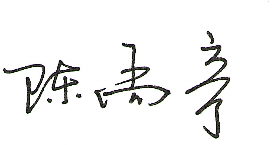 系（部）主任签名：                         日期： 2019 年 09 月 13 日系（部）审查意见：系（部）主任签名：                         日期： 2019 年 09 月 13 日系（部）审查意见：系（部）主任签名：                         日期： 2019 年 09 月 13 日系（部）审查意见：系（部）主任签名：                         日期： 2019 年 09 月 13 日系（部）审查意见：系（部）主任签名：                         日期： 2019 年 09 月 13 日系（部）审查意见：系（部）主任签名：                         日期： 2019 年 09 月 13 日系（部）审查意见：系（部）主任签名：                         日期： 2019 年 09 月 13 日系（部）审查意见：系（部）主任签名：                         日期： 2019 年 09 月 13 日系（部）审查意见：系（部）主任签名：                         日期： 2019 年 09 月 13 日系（部）审查意见：系（部）主任签名：                         日期： 2019 年 09 月 13 日